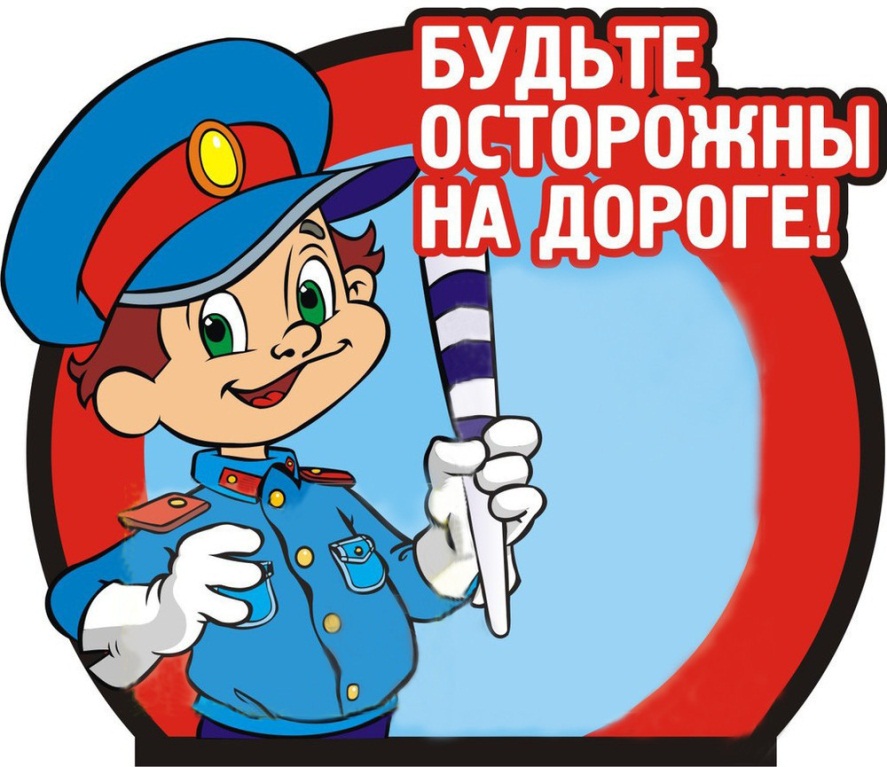 Информационный бюллетень о состоянии аварийности на территории города Екатеринбурга за два месяца 2019 годаНа территории г. Екатеринбурга с начала 2019 года зарегистрировано 3910 ДТП, из которых с пострадавшими произошло 169 ДТП, 224 человека получили травмы различной степени тяжести, 6 человек погибли. На территории Октябрьского района г. Екатеринбурга произошло 486 ДТП, из которых  20 ДТП с пострадавшими, 21 человек травмирован.С участием несовершеннолетних на территории г. Екатеринбурга в возрасте до 18 лет зарегистрировано 24 ДТП, в которых  26 детей пострадали.С участием несовершеннолетних на территории Октябрьского района г. Екатеринбурга в возрасте до 18 лет зарегистрировано 4 ДТП, в которых  4 ребенка получили травмы различной степени тяжести. В 2 ДТП дети пострадали в качестве пешеходов, один из которых виновный (переходил проезжую часть в неустановленном месте) и в 2 других ДТП – в качестве пассажиров.Уважаемые взрослые, необходимо запомнить самое главное правило: ни одно правило дорожного движения для детей не будет иметь никакого смысла, если вы сами не будете их соблюдать. Лишь показывая правильный пример, вы сможете обеспечить безопасность дорожного движения для своих детей. 